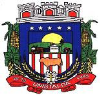 CÂMARA MUNICIPAL DE UNISTALDACONCURSO PÚBLICO Nº 001/2018EXTRATO DE EDITAL Nº 001/2018REALIZAÇÃO: OBJETIVA CONCURSOS LTDATORNA PÚBLICO que realizará CONCURSO PÚBLICO, sob o regime Estatutário, para o Cargo de Auxiliar Legislativo. INSCRIÇÕES: De 18/05/2018 até as 12h (meio-dia) de 12/06/2018, pelo site www.objetivas.com.br. O Edital na íntegra encontra-se divulgado no Painel de Publicações da Câmara Municipal e nos sites www.objetivas.com.br e www.camaradeunistalda.rs.gov.br. Unistalda, em 18 de maio de 2018. Moacir Nazário – Presidente.TORNA PÚBLICO que realizará CONCURSO PÚBLICO, sob o regime Estatutário, para o Cargo de Auxiliar Legislativo. INSCRIÇÕES: De 18/05/2018 até as 12h (meio-dia) de 12/06/2018, pelo site www.objetivas.com.br. O Edital na íntegra encontra-se divulgado no Painel de Publicações da Câmara Municipal e nos sites www.objetivas.com.br e www.camaradeunistalda.rs.gov.br. Unistalda, em 18 de maio de 2018. Moacir Nazário – Presidente.TORNA PÚBLICO que realizará CONCURSO PÚBLICO, sob o regime Estatutário, para o Cargo de Auxiliar Legislativo. INSCRIÇÕES: De 18/05/2018 até as 12h (meio-dia) de 12/06/2018, pelo site www.objetivas.com.br. O Edital na íntegra encontra-se divulgado no Painel de Publicações da Câmara Municipal e nos sites www.objetivas.com.br e www.camaradeunistalda.rs.gov.br. Unistalda, em 18 de maio de 2018. Moacir Nazário – Presidente.